Name ______________________________Number and Operations - Fractions (3.NF.1) Adam ate  of a pancake. Which model shows how much Adam ate?Source: https://assessmentresource.org/wp-content/uploads/2019/08/Grade-3-Math-Item-Set-2018_20181029.pdfMath Spring 2018, item M00005P StatementYes or NoExplain your thinking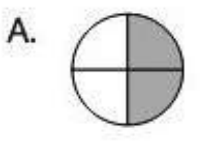 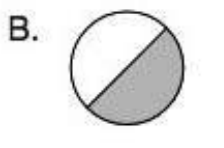 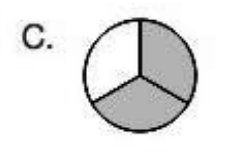 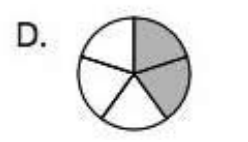 